1 July 2016Mr Phil BowenParliamentary Budget OfficerParliament House CANBERRA ACT 2600Dear Mr BowenI formally request the following revenue proposals be costed by the Parliamentary Budget Office for public release.Australian Infrastructure BankRenewAustralia AuthorityPutting a price back on pollutionClosing the Emissions Reduction Fund and Wind Farm Commissioner Coal Export LevyClimate Finance for Developing NationsNegative Gearing and Capital Gains DiscountEnding FEE-HELP to for-profit providersPaid Parental LeaveLuxury Lifestyles TaxNot the time for Company Tax CutsRestoring Family Tax Benefit CutsReversing Harsh CutsI appreciate you may require further information from us to complete the request. Should you require any further clarification, please contact Jay Tilley from my office on 0408 473 379Yours sincerely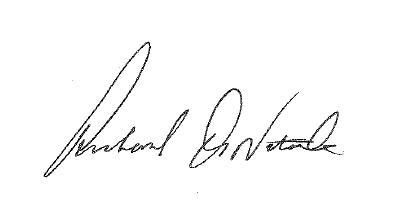 Senator Richard Di Natale